Принято на Педагогическом совете		            Утверждаю________________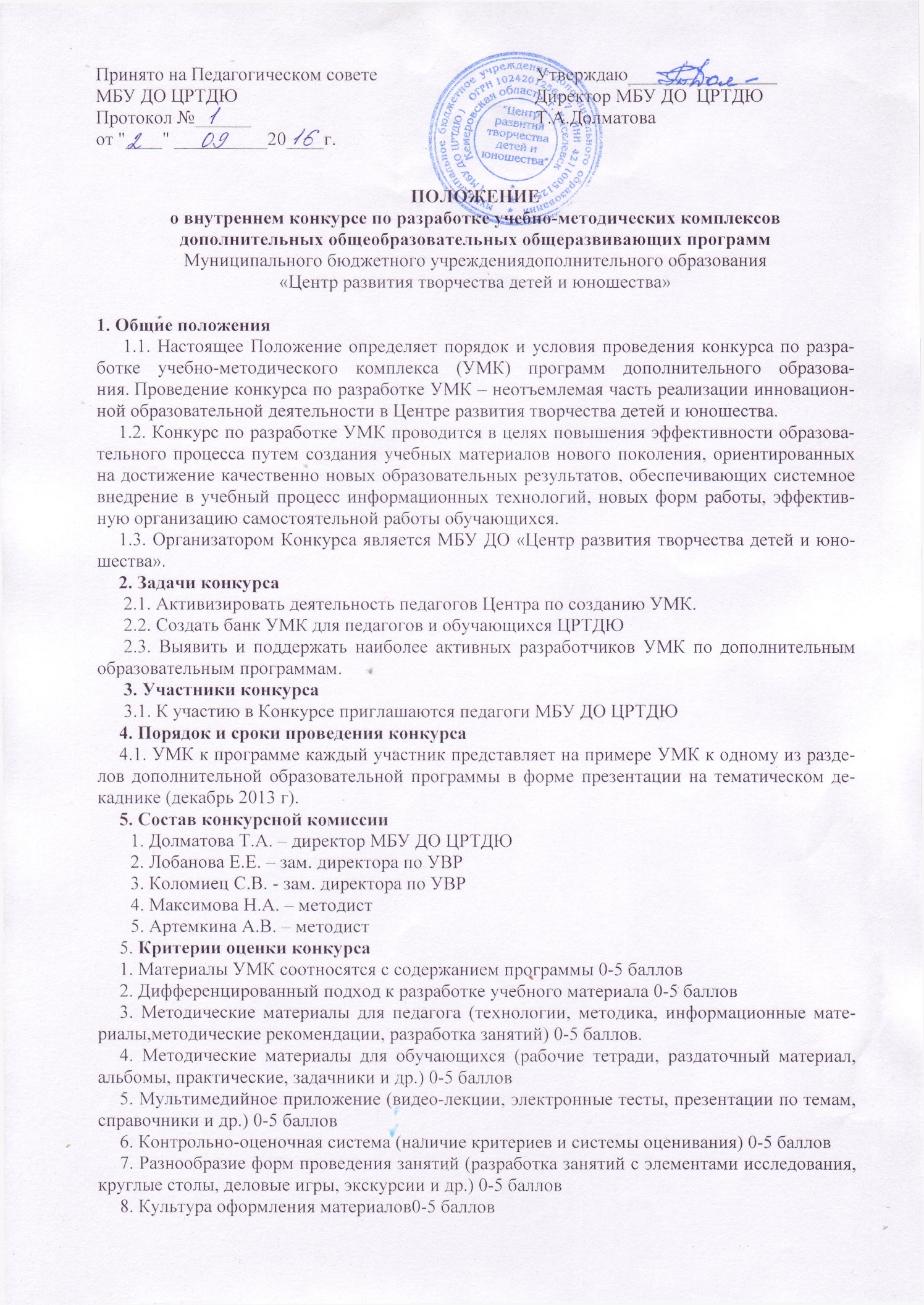 МБУ ДО ЦРТДЮ						Директор МБУ ДО  ЦРТДЮПротокол №______					            Т.А.Долматоваот "____" __________20____г.ПОЛОЖЕНИЕ о внутреннем конкурсе по разработке учебно-методических комплексов дополнительных образовательных программМуниципального бюджетного учреждения дополнительного образования «Центр развития творчества детей и юношества»
1. Общие положения 1.1. Настоящее Положение определяет порядок и условия проведения конкурса по разработке учебно-методического комплекса (УМК) программ дополнительного образования.  Проведение конкурса по разработке УМК – неотъемлемая часть реализации инновационной образовательной деятельности в Центре развития творчества детей и юношества.1.2. Конкурс по разработке УМК проводится в целях повышения эффективности образовательного процесса путем создания учебных материалов нового поколения, ориентированных на достижение качественно новых образовательных результатов, обеспечивающих системное внедрение в учебный процесс информационных технологий, новых форм работы, эффективную организацию самостоятельной работы обучающихся. 1.3. Организатором Конкурса является МБУ ДО «Центр развития творчества детей и юношества».2. Задачи конкурса 2.1. Активизировать деятельность педагогов Центра по созданию УМК. 2.2. Создать банк УМК для педагогов и обучающихся ЦРТДЮ 2.3. Выявить и поддержать наиболее активных разработчиков УМК по дополнительным образовательным программам. 3. Участники конкурса  3.1. К участию в Конкурсе приглашаются педагоги МБУ ДО ЦРТДЮ4. Порядок и сроки проведения конкурса4.1. УМК к программе каждый участник представляет на примере УМК к одному из разделов дополнительной образовательной программы в форме презентации на тематическом декаднике (декабрь 2013 г). 5. Состав конкурсной комиссии1. Долматова Т.А. – директор МБУ ДО ЦРТДЮ2. Лобанова Е.Е. – зам. директора по УВР3. Коломиец С.В. - зам. директора по УВР4. Максимова Н. А. – методист 5. Артемкина А.В. – методист5. Критерии оценки конкурса1. Материалы УМК соотносятся с содержанием программы 0-5 баллов2. Дифференцированный подход к разработке учебного материала 0-5 баллов 3. Методические материалы для педагога (технологии, методика, информационные материалы, методические рекомендации, разработка занятий) 0-5 баллов.4. Методические материалы для обучающихся (рабочие тетради, раздаточный материал, альбомы, практические, задачники и др.) 0-5 баллов5. Мультимедийное приложение (видео-лекции, электронные тесты, презентации по темам, справочники и др.) 0-5 баллов6. Контрольно-оценочная система (наличие критериев и системы оценивания) 0-5 баллов7. Разнообразие форм проведения занятий (разработка занятий с элементами исследования, круглые столы, деловые игры, экскурсии и др.) 0-5 баллов8. Культура оформления материалов 0-5 балловКритерии оценки конкурсаОценка критерия от 0 до 5 баллов№ФИО педагогаМатериалы УМК соотносятся с содержанием программыДифференцированный подход к разработке учебного материалаМетодические материалы для педагога (технологии, методика, информационные материалы, методические рекомендации, разработка занятий)Методические материалы для обучающихся (рабочие тетради, раздаточный материал, альбомы, практические, задачники и др.)Мультимедийное приложениеКонтрольно-оценочная система (наличие критериев и системы оценивания)Разнообразие форм проведения занятий (разработка занятий с элементами исследования, круглые столы, деловые игры, экскурсии и др.)Культура оформления материаловВсего1.2.3.4.5.6.7.